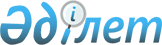 О признании утратившим силу решения Темирского районного маслихата от 23 декабря 2015 года № 297 "Об утверждении Положения государственного учреждения "Аппарат Темирского районного маслихата"Решение маслихата Темирского района Актюбинской области от 11 апреля 2016 года № 17      В соответствии со статьей 6 Закона Республики Казахстан от 23 января 2001 года "О местном государственном управлении и самоуправлении в Республике Казахстан", подпунктом 4) пункта 2 статьи 40 Закона Республики Казахстан от 24 марта 1998 года "О нормативных правовых актах" Темирский районный маслихат РЕШИЛ:

      1. Признать утратившим силу решение Темирского районного маслихата от 23 декабря 2015 года № 297 "Об утверждении Положения государственного учреждения "Аппарат Темирского районного маслихата" (зарегистрированное в Реестре государственной регистрации нормативных правовых актов № 4711, опубликованное 19 февраля 2016 года в газете "Темір").


					© 2012. РГП на ПХВ «Институт законодательства и правовой информации Республики Казахстан» Министерства юстиции Республики Казахстан
				
      Председатель сессии

Секретарь

      районного маслихата

районного маслихата

      А.КУКАНОВ

Б.ИЗБАСОВ
